ҠАРАР						           	РЕШЕНИЕО работе постоянной комиссии по социально-гуманитарным вопросам в 2014  годуЗаслушав отчет председателя постоянной комиссии по социально-гуманитарным вопросам  Совета  сельского поселения Мичуринский сельсовет муниципального района Шаранский район Республики Башкортостан  Сулеймановой  Е.Н. о работе постоянной комиссии по социально-гуманитарным вопросам  Совета сельского поселения Мичуринский сельсовет муниципального района Шаранский район Республики Башкортостан в 2014 году, Совет сельского поселения Мичуринский сельсовет муниципального района Шаранский район Республики Башкортостан решил:Отчет о работе постоянной комиссии по  социально-гуманитарным вопросам  в 2014 году принять к сведению (прилагается).Глава сельского поселения                                                      В.Н.Корочкинс.Мичуринск11.03.2015№369                                                                                                      Приложениек решению Советасельского поселенияМичуринский сельсовет муниципального районаШаранский район РБот «11» марта  2015 г. Отчет о деятельности постоянной комиссии Совета сельского поселения Мичуринский сельсовет  муниципального района Шаранский район Республики Башкортостан по социально-гуманитарным вопросам за 2014 годКомиссия Совета в соответствии с законодательством, Уставом сельского поселения Мичуринский сельсовет муниципального района Шаранский район Республики Башкортостан сформирована на первом заседании Совета и приступила к исполнению своих полномочий в марте 2011  года. В составе комиссии 3 депутата: Сулейманова Е.Н.,Гаязова Р.М. и Ишкулаева А.А.  Председателем комиссии избрана  Сулейманова Е.Н. Предметы ведения и порядок деятельности установлен Регламентом Совета  сельского поселения Мичуринский сельсовет муниципального района Шаранский район Республики Башкортостан и Положением о постоянных комиссиях Совета сельского поселения Мичуринский сельсовет муниципального района Шаранский район Республики Башкортостан.Организацию работы постоянной комиссии обеспечивает председатель Совета, подготовку и проведение заседаний комиссий, подготовку к рассмотрению проектов решений Совета, решений постоянной комиссии, консультирование депутатов по правовым и иным вопросам и изучение ими законодательства обеспечивает  Корочкин В.Н.Комиссия Совета за 2014 год провела 7 заседаний. Принято 12  решений. Согласно вопросам ведения комиссия  участвовала в разработке мероприятий Совета по социальным вопросам, о противопожарной безопасности, образования, культуры, здравоохранения, физкультуры и спорта,  борьбы с преступностью, охране общественного порядка, профилактики правонарушений. По всем вопросам Советом приняты соответствующие решения, как с дополнениями,  так и без дополнений.Заседания комиссии Совета проводились открыто, гласно. Использованы различные формы работы. Проводилось совместное заседание с другими комиссиями Совета. Практиковались выездные заседания постоянной комиссии. В течение 2014 года постоянная комиссия по социально-гуманитарным вопросам Совета сельского поселения Мичуринский сельсовет муниципального района Шаранский район Республики Башкортостан рассмотрела проекты решений Совета сельского поселения Мичуринский сельсовет муниципального района Шаранский район Республики Башкортостан:О работе депутатов  с общественными формированиями по достойной встрече Великой Победы;О задачах депутатов по благоустройству в населенных пунктах;О взаимодействии образовательных учреждений и правоохранительных органов по работе с неблагополучными семьями;О работе учреждений культуры по организации досуга населения и обеспечения подростков и молодежи услугами учреждений культуры в сельском поселении;О работе библиотечных учреждений по обслуживанию населения. -      О ходе выполнении Программ и планов , принятых Советом сельского          поселения. -     Ежемесячно членами постоянной комиссии проводились приемы       избирателей по личным вопросам по месту жительства. Все члены комиссии поручения комиссии выполняли добросовестно.Организационное, материально-техническое, правовое обеспечение в работе комиссии осуществила администрация сельского поселения  Мичуринский сельсовет муниципального района Шаранский район Республики Башкортостан.Дальнейшая работа комиссии будет осуществляться в строгом соответствии с утвержденным планом комиссии на 2015 год и будет направлена на исполнение функций, возложенных Советом сельского поселения Мичуринский сельсовет  муниципального района Шаранский район Республики Башкортостан на постоянную комиссию Совета сельского поселения Мичуринский сельсовет муниципального района Шаранский район Республики Башкортостан по социально-гуманитарным вопросам.Председатель комиссии                                                       Сулейманова Е.Н.Башҡортостан РеспубликаһыШаран районымуниципаль районыныңМичурин ауыл Советыауыл  биләмәһе Советы452638, Мичурин ауылы,тел.(34769) 2-44-48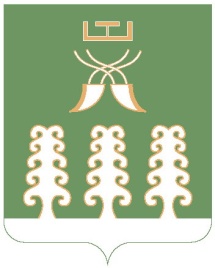 Республика Башкортостанмуниципальный районШаранский районСовет сельского поселенияМичуринский сельсовет452638, с.Мичуринск,тел.(34769) 2-44-48